2020年1月吉日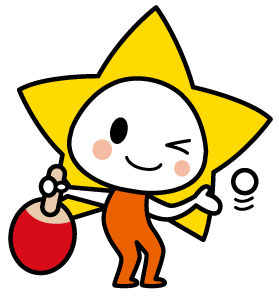 ゼネラルオリエンテーション＆アスリート理解および卓球コーチクリニック開催のお知らせ認定NPO法人スペシャルオリンピックス日本(SON)・東京では、活動に参加する人がSOの理念や活動方針、特徴などについてきちんと理解し、より充実した活動を行えるよう、また、一人でも多くの方にSOを支援していただけるよう、SO概論(ゼネラルオリエンテーション)とアスリート理解の講習会を定期的に開催しています。今回は、卓球コーチクリニックとの同時開催です。参加ご希望の方は、申込用紙にご記入の上、お申込みください。日　時：2020年2月22日(土) 09時00分～09時10分～受付09時15分～10時15分　アスリート理解　10時25分～12時05分　ゼネラルオリエンテーション12時05分～13時00分　昼食、着替え等13時00分～14時45分　卓球実技　15時00分～16時00分　卓球講義16時00分～16時15分　質疑応答・修了証授与 会　場：東京都障害者総合スポーツセンター　https://tsad-portal.com/mscd/access/map◆ JR埼京線「十条駅」南口より徒歩約10分定　員：50名　（申し込みは先着順とします）締切り：2020年2月14日(金)　	申込み：下記申込書をFAX・郵送・Eメール添付のいずれかにてSON・東京 事務局までご提出ください。〒169-0051　東京都新宿区西早稲田2－3－18－75号室TEL：03-6380-3135 FAX：03-6380-3136 E-MAIL：office@son-tokyo.or.jp 申込み締切日：2019年2月14日（金）　　　※切り取らず、全体をFAXもしくはE-MAIL添付してください※ご記入いただいた個人情報は、本講習会およびSON東京の管理目的にのみ使用します。法人外に情報が流出しないよう最善の注意をもって管理します。区　分（選んで下さい）・アスリート  ・ボランティア  ・ファミリー ・アスリート  ・ボランティア  ・ファミリー ・アスリート  ・ボランティア  ・ファミリー ・アスリート  ・ボランティア  ・ファミリー ・アスリート  ・ボランティア  ・ファミリー ・アスリート  ・ボランティア  ・ファミリー ・アスリート  ・ボランティア  ・ファミリー 所属地区所属地区所属地区所属地区ID（東京地区の方はご記入ください）130SON・　　　　　　　　SON・　　　　　　　　SON・　　　　　　　　SON・　　　　　　　　(ふりがな)　　　　お名前性別年齢ご住所〒　　　－〒　　　－〒　　　－〒　　　－〒　　　－〒　　　－〒　　　－〒　　　－〒　　　－〒　　　－〒　　　－当日の連絡先(     　　)(     　　)(     　　)(     　　)(     　　)(     　　)(     　　)(     　　)(     　　)(     　　)(     　　)E-MailアドレスもしくはFAX番号参加項目（参加するものにチェックして下さい）□ゼネラルオリエンテーション＆アスリート理解　　　　□卓球□ゼネラルオリエンテーション＆アスリート理解　　　　□卓球□ゼネラルオリエンテーション＆アスリート理解　　　　□卓球□ゼネラルオリエンテーション＆アスリート理解　　　　□卓球□ゼネラルオリエンテーション＆アスリート理解　　　　□卓球□ゼネラルオリエンテーション＆アスリート理解　　　　□卓球□ゼネラルオリエンテーション＆アスリート理解　　　　□卓球□ゼネラルオリエンテーション＆アスリート理解　　　　□卓球□ゼネラルオリエンテーション＆アスリート理解　　　　□卓球□ゼネラルオリエンテーション＆アスリート理解　　　　□卓球□ゼネラルオリエンテーション＆アスリート理解　　　　□卓球　コーチクリニック受講回数＊GOA（　　　　　　回目）　　　　　　＊卓球（　　　　　　　回目）＊GOA（　　　　　　回目）　　　　　　＊卓球（　　　　　　　回目）＊GOA（　　　　　　回目）　　　　　　＊卓球（　　　　　　　回目）＊GOA（　　　　　　回目）　　　　　　＊卓球（　　　　　　　回目）＊GOA（　　　　　　回目）　　　　　　＊卓球（　　　　　　　回目）＊GOA（　　　　　　回目）　　　　　　＊卓球（　　　　　　　回目）＊GOA（　　　　　　回目）　　　　　　＊卓球（　　　　　　　回目）＊GOA（　　　　　　回目）　　　　　　＊卓球（　　　　　　　回目）＊GOA（　　　　　　回目）　　　　　　＊卓球（　　　　　　　回目）＊GOA（　　　　　　回目）　　　　　　＊卓球（　　　　　　　回目）＊GOA（　　　　　　回目）　　　　　　＊卓球（　　　　　　　回目）